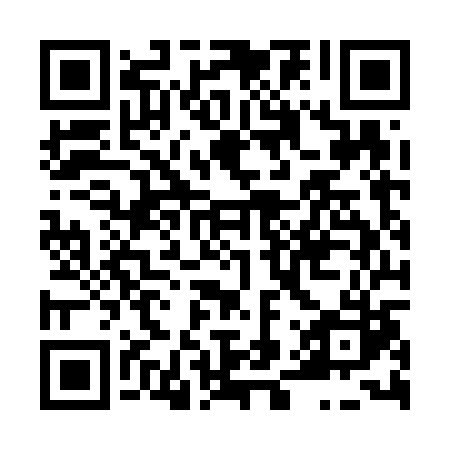 Prayer times for Bednare, Czech RepublicWed 1 May 2024 - Fri 31 May 2024High Latitude Method: Angle Based RulePrayer Calculation Method: Muslim World LeagueAsar Calculation Method: HanafiPrayer times provided by https://www.salahtimes.comDateDayFajrSunriseDhuhrAsrMaghribIsha1Wed3:305:431:006:058:1910:232Thu3:275:411:006:058:2010:253Fri3:245:391:006:068:2210:284Sat3:215:381:006:078:2310:305Sun3:185:361:006:088:2510:336Mon3:155:341:006:098:2610:357Tue3:135:331:006:108:2810:388Wed3:105:311:006:118:2910:409Thu3:075:301:006:118:3010:4310Fri3:045:281:006:128:3210:4611Sat3:015:271:006:138:3310:4812Sun2:585:261:006:148:3510:5113Mon2:555:241:006:158:3610:5314Tue2:525:231:006:168:3710:5615Wed2:505:221:006:168:3910:5916Thu2:475:201:006:178:4011:0117Fri2:445:191:006:188:4111:0418Sat2:435:181:006:198:4211:0719Sun2:435:171:006:198:4411:0920Mon2:425:151:006:208:4511:1021Tue2:425:141:006:218:4611:1022Wed2:425:131:006:228:4711:1123Thu2:415:121:006:228:4911:1124Fri2:415:111:006:238:5011:1225Sat2:405:101:006:248:5111:1226Sun2:405:091:006:248:5211:1327Mon2:405:081:016:258:5311:1428Tue2:405:081:016:268:5411:1429Wed2:395:071:016:268:5511:1530Thu2:395:061:016:278:5611:1531Fri2:395:051:016:288:5711:16